УДК 621.643.412:006.354                                                      Группа Г18 ГОСУДАРСТВЕННЫЙ СТАНДАРТ СОЮЗА ССРФЛАНЦЫ АРМАТУРЫ, СОЕДИНИТЕЛЬНЫХЧАСТЕЙ И ТРУБОПРОВОДОВ НАPy от 0,1 до 20,0 МПа (от 1 до 200 кгс/см2)Типы. Присоединительные размеры и размеры уплотнительных поверхностейГОСТ 12815—80* (СТ СЭВ 3249-81, СТ СЭВ 3250-812, СТ СЭВ 3251—81) Взамен ГОСТ 1233—67 и ГОСТ 1234-67 ОКП 37 9941*Переиздание (декабрь 1996 г.) с Изменениями ¹1,2,3,4,5, утвержденными в марте 1983 г., декабре 1983 г., декабре 1987 г., сентябре 1989 г., апреле 1992 г. (ИУС 6-83, 3-84, 4-88, 12-89, 7-92).Постановлением Государственного комитета СССР по стандартам от 20 мая 1980 г. ¹ 2238 дата введения установлена01.01.83Постановлением Госстандарта от 15.04.92 ¹ 402 снято ограничение срока действия1. Настоящий стандарт распространяется на фланцы трубопроводов и соединительных частей, а также на присоединительные фланцы арматуры, машин, приборов, патрубков аппаратов и резервуаров на условное давление Ру от 0,1 до 20,0 МПа (от 1 до 200 кгс/см2) и температуру среды от 20 до 873 К (от минус 253 до плюс 600 °С) и на фланцы с прокладками из фторопласта-4 на условное давление Ру от 0,1 до 20,0 МПа (от 1 до 200 кгс/см2) и температуру среды от 73 до 473 К (от минус 200 до плюс 200 °Ñ) и может быть использован для их сертификации.Стандарт не распространяется на фланцы трубопроводов транспортных машин, если эти фланцы не предназначены для присоединения арматуры или приборов общего назначения, а также фланцы стандартизованные ГОСТ 1536-76 и ГОСТ 4433-76.Требования пп. 1—3; 5; 6; 10—12 настоящего стандарта являются обязательными, остальные требования — рекомендуемыми. (Измененная редакция, Изм. ¹ 5).2. Типы и основные параметры фланцев должны соответствовать указанным в табл. 1, присоединительные размеры, размеры и исполнения уплотнительных поверхностей — указанным на черт. 1—6 и в табл. 2—11, кроме размеров уплотнительных поверхностей щип-паз под фторопластовые прокладки, которые должны соответствовать указанным на черт. 6 и в табл. 12.Таблица 1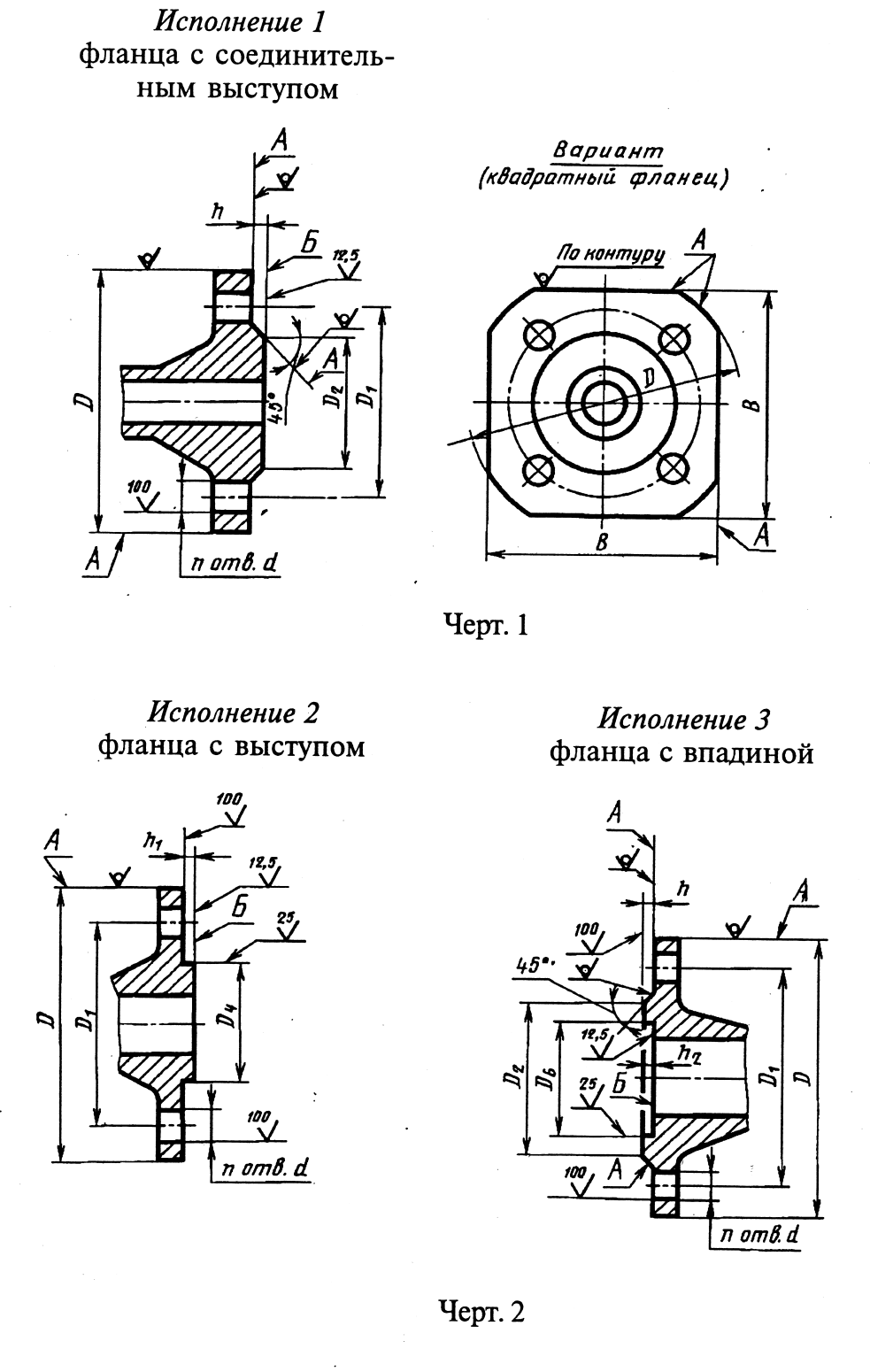 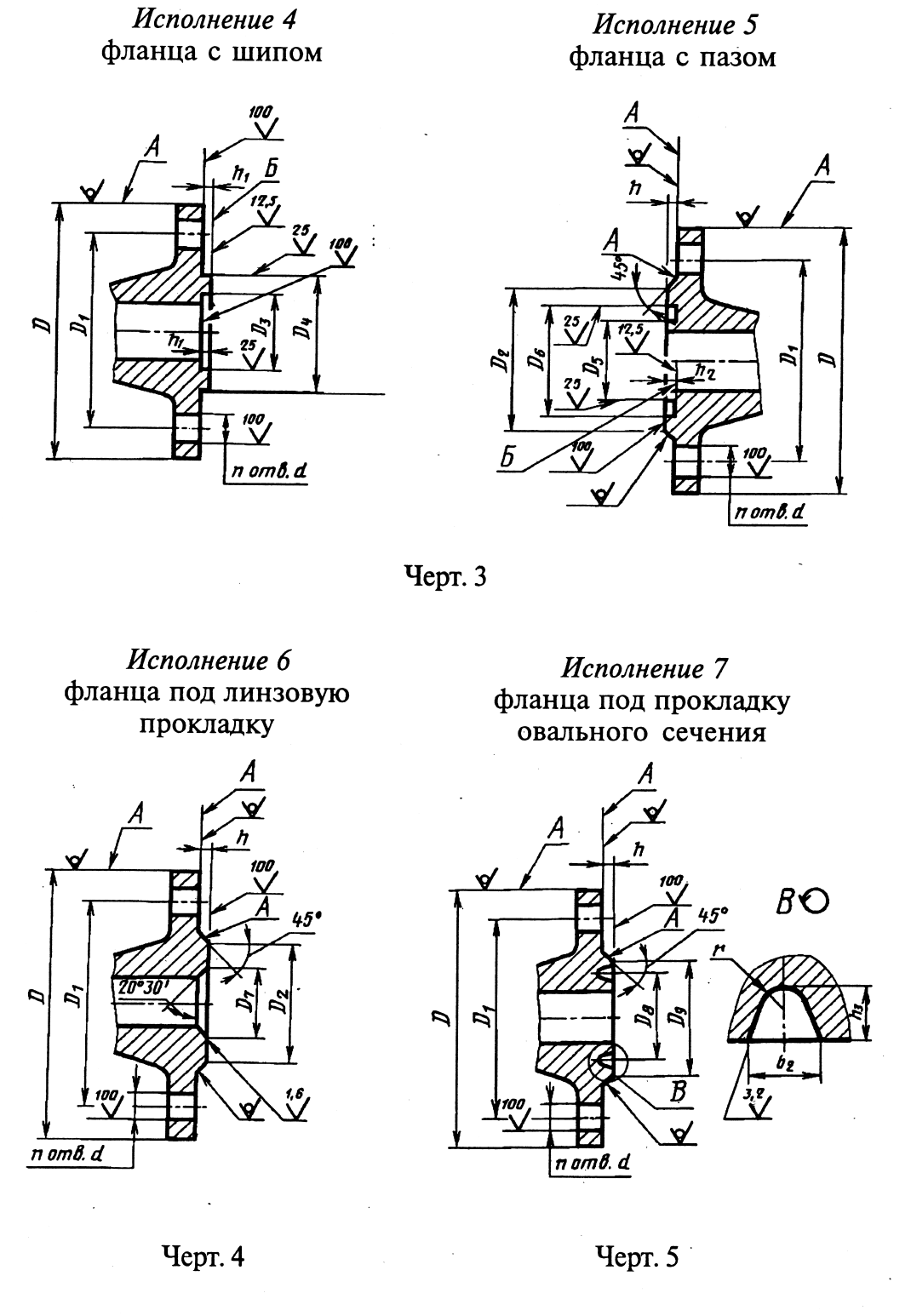 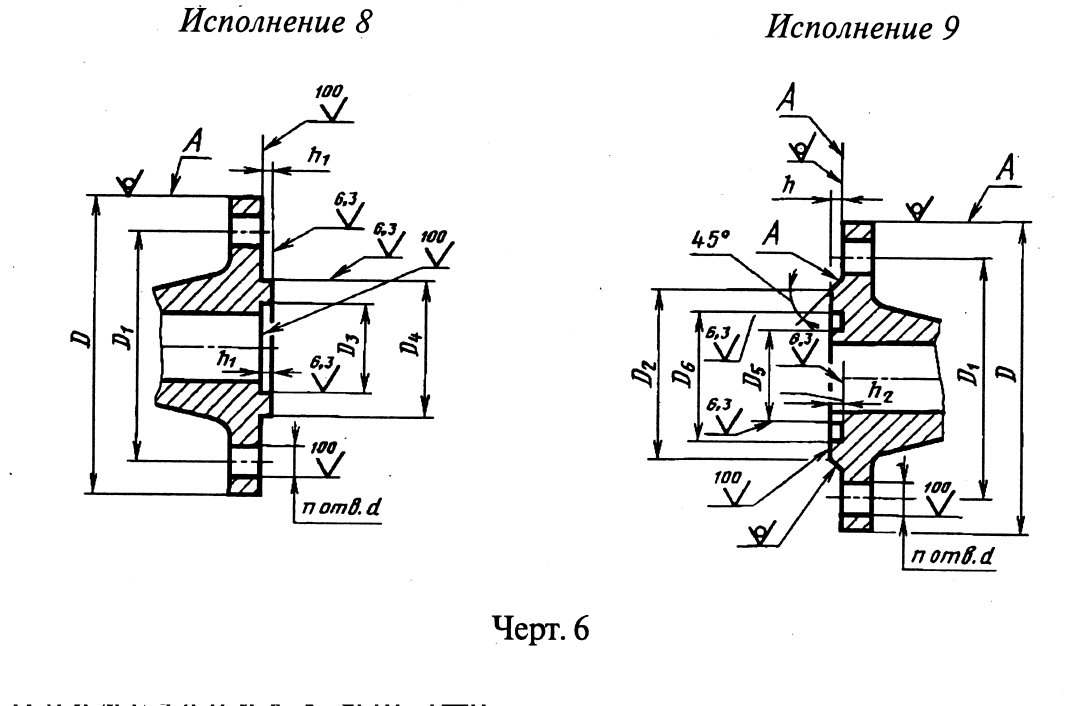 Примечания к черт. 1-6:1. Допускается обработка поверхностей А с шероховатостью Ra  100 мкм2. Допускается обработка поверхностей Б с шероховатостью Ra  25 мкм при кругообразном направлении неровностей3. Допускается вместо  45 выполнять скругление.Таблица 2Py 0,1 и 0,25 Мпа (1,0 и 2,5 кгс/см2) Размеры в ммТаблица 3Py 0,6 Мпа (6 кгс/см2) Размеры в ммТаблица 4Py 1,0 Мпа (10 кгс/см2) Размеры в ммТаблица 5Py 1,6 Мпа (16 кгс/см2) Размеры в ммТаблица 6Py 2,5 Мпа (25 кгс/см2) Размеры в ммТаблица 7Рy 4,0 Мпа (40 кгс/см2)Размеры в ммТаблица8Py 6,3 МПа (63 кгс/см2) Размеры в ммТаблица9  Py 10 МПа (100 кгс/см2) Размеры в мм Таблица10Py 16 МПа (160 кгс/см2) Размеры в мм Таблица 11Py 20 МПа (200 кг/см2)Размеры в ммПримечания к табл. 1—12:1. Фланцы с условными проходами, указанными в скобках, не допускается применять для арматуры общего назначения.2. Фланцы должны изготовляться с размерами по предпочтительному ряду 2.3. Для ранее разработанных изделий размеры d и Dy Д, и Д, допускается выполнять по рабочим чертежам до заменытехнологической оснастки.Таблица 12Размеры в мм(Измененная редакция, Изм. ¹ 1, 3, 4, 5). 3. Поля допусков посадочных мест под фторопластовые прокладки в сопрягаемых деталях должны соответствовать указанным в табл. 13.  (Измененная редакция, Изм. ¹ 3).4. Допускается изготовлять фланцы других конструкций с другими исполнениями уплотнительных поверхностей, в том числе с уплотнительными канавками на соединительном выступе или приварном кольце, с обязательным выполнением присоединительных размеров по табл. 2-11.5. Проходы условные — по ГОСТ 28338—89. Давление номинальное (условное) — по ГОСТ 26349—84. Давления рабочие — по ГОСТ 356—80. (Измененная редакция, Изм. ¹ 5).6. Отверстия под болты и шпильки во фланцах арматуры машин приборов, патрубков аппаратов и резервуаров для удобства монтажа должны располагаться симметрично по отношению к главным осям (но не на главных осях). (Измененная редакция, Изм. ¹ 5).Таблица 137. Допускается фланцы всех исполнений, имеющие 4 отверстия под болты (или шпильки), изготовлять квадратными на Рy4,0 МПа (40 кгс/см2). 8. Допуски размеров D и В:для чугунных литых и литых стальных фланцев — по 9-му классу точности ГОСТ 26645—85;для фланцев, изготавливаемых из проката обычной точности (В), - по ГОСТ 2590-88 и ГОСТ 2591-88;для фланцев, изготавливаемых методом кислородной и плазменно-дуговой резки, — по 2-му классу точности ГОСТ 14792—80;для фланцев штампованных, изготавливаемых методом гибки из полосового проката с последующей сваркой стыка и горячей рихтовкой, — по классу точности Т4 ГОСТ 7505—89, при этом допускается усиление шва, которое при определении предельного отклонения не учитывается;при изготовлении другими методами —по h16. (Измененная редакция, Изм. ¹ 5).9. (Исключен, Изм. ¹ 3).10. Предельные отклонения номинального размера h: ±1 мм при h=2 мм; ±2 мм при h >2 мм.Для литых фланцев допускается выполнение размера h: не менее 2 мм для Dy 32 мм и не менее 3 мм для Dy >32 мм.(Измененная редакция, Изм. ¹ 3). 11. Предельные отклонения номинальных размеров:(Измененная редакция, Изм. ¹ 3, 4).12. Для соединений типа А по ГОСТ 14140—81 позиционный допуск осей отверстий d (допуск зависимый) в диаметральном выражении не должен быть более, мм: 1,0 — для отверстий диаметром 11 мм; 2,0 — для отверстий диаметром от 14 до 26 мм; 3,0 — для отверстий диаметром от 30 до 45 мм; 4,0 — для отверстий диаметром 52 и 56 мм; 6,0 — для отверстий диаметром от 62 до 78 мм. При изготовлении фланцев с резьбовыми отверстиями (тип В по ГОСТ 14140—81) позиционный допуск осей отверстий d (допуск зависимый) в диаметральном выражении не должен быть более, мм: 0,5 — для отверстий диаметром 11 мм; 1,0 — для отверстий диаметром от 14 до 26 мм; 1,6 — для отверстий диаметром от 30 до 45 мм; 2,0 — для отверстий диаметром 52 и 56 мм; 3,0 — для отверстий диаметром от 62 до 78 мм. (Измененная редакция, Изм. ¹ 1).ПРИЛОЖЕНИЕ СправочноеИнформационные данные о соответствии ГОСТ 12815—80 СТ СЭВ 3249-81, СТ СЭВ 3250-81 и СТ СЭВ 3251-81.Пункт 2 ГОСТ 12815—80 соответствует пунктам: 4 и 5 СТ СЭВ 3249—81; 5 и 6 СТ СЭВ 3250-81; 4 и 5 СТ СЭВ 3251-81. (Введено дополнительно, Изм. ¹ 2). Тип фланцаУсловное давление Рy, МПа (кгс/см2)Условный проход Dy,  ммЛитые из серого чугу-0,1; 0,25 (1; 2,5)15-3000на по ГОСТ 12817-800,6 (6)15-24001,0(10)15-20001,6(16)15-1000Литые из ковкого чугу-1,6; 2,5; 4,0 (16; 25; 40)15-80на по ГОСТ 12818-80Литые стальные по1,6(16)15-1600ГОСТ 12819-802,5 (25)15-14004,0 (40)15-8006,3 (63)15-60010(100)15-40016(160)15-30020 (200)15-250Стальные плоские при-0,1; 0,25 (1; 2,5)10-2400варные по ГОСТ 12820-800,6 (6)10-16001,0(10)10-16001,6(16)10-12002,5 (25)10-800Стальные приварные0,1; 0,25; 0,6 (1; 2,5; 6)10—1600встык по ГОСТ 12821-801,0; 1,6; 2,5; 4,0 (10;16; 25; 40)10-12006,3 (63)10-400; 500-120010(100)10-40016 (160)15-30020 (200)15-250Стальные свободные0,1; 0,25; 0,6; 1,0; 1,6;на приварном кольце по2,5 (1; 2,5; 6; 10; 16; 25)10-500ГОСТ 12822-80Проход условный, Dy DD1D2D3D3D4D4D5D5D6D6ddnnhh1h1h2h2BНоминальный диаметр болтов или шпилекНоминальный диаметр болтов или шпилекряд1ряд2ряд1ряд2ряд1ряд2ряд1ряд2ряд1ряд2ряд1ряд2ряд1ряд2ряд1ряд2ряд1ряд21075503520193029191831301111442443360М10М101580554025233533242236341111442443365М10М102090655032334643313247441111442443370М10М1025100756039415351384054521111442443375М10М1032120907049496359484864601414442443395М12М124013010080565570695554717014144434433100М12М125014011090696683806865848114144434433110М12М12651601301008986103100888510410114144434433125М12М128018515012810310111711510210011811618184434433140М16М1610020517014812311714313712211614413818184431,543,53155М16М1612523520017814914616916614814517016718188831,543,53М16М1615026022520217617119619117517019719218188831,543,53М16М16(175)29025523220620322622320520222722418188831,543,53М16М1620031528025823122925124923022825225018188831,543,53М16М16(225)34030528225625627627625525527727718188831,543,53М16М162503703353122862833063032852823073041818121231,543,53М16М163004353953653363363563563353353573572222121244,553,54М20М203504854454153813864074063803854084072222121245544М20М204005354954654314364574564304354584572222161645544М20М20(450)5905505204814895075094804885085102222161645544М20М205006406005705315415575615305405585622222201645544М20М206007557056706316356576616306346586622626202055645М24М24(700)8608107757367377627637357367637642626242455645М24М248009759208808418418678678408408688683030242455645М27М27(900)10751020980303024245М27М271000117511201080303028285М27М271200137513201280303032325М27М271400157515201480303036365М27М271600175817301690303040405М27М27(1800)198519301890303044445М27М272000219021302090303048485М27М27(2200)240523402295333352526М30М302400260525402495333356566М30М30(2600)280527402695333360606М30М30(2800)303529602910363964646М33М363000324031603110363968686М33М36Проход условный,  DyDD1D2D3D3D4D4D5D5D6D6ddnnhh1h1h2h2BНоминальный диаметр болтов или шпилекНоминальный диаметр болтов или шпилекряд1ряд2ряд1ряд2ряд1ряд2ряд1ряд2ряд1ряд2ряд1ряд2ряд1ряд2ряд1ряд2ряд1ряд21075503520193029191831301111442443360М10М101580554025233533242236341111442443365М10М102090655032334643313247441111442443370М10М1025100756039415351384054521111442443375М10М1032120907049496359484864601414442443395М12М124013010080565570695554717014144434433100М12М125014011090696683806865848114144434433110М12М12651601301008986103100888510410114144434433125М12М128018515012810310111711510210011811618184434433140М16М1610020517014812311714313712211614413818184434,543,53155М16М1612523520017814914616916614814517016718188834,543,53М16М1615026022520217617119619117517019719218188834,543,53М16М16(175)29025523220620322622320520222722418188834,543,53М16М1620031528025823122925124923022825225018188834,543,53М16М16(225)34030528225625627627625525527727718188834,543,53М16М162503703353122862833063032852823073041818121234,543,53М16М163004353953653363363563563353353573572222121244,553,54М20М203504854454153813864074063803854084072222121245544М20М204005354954654314364574564304354584572222161645544М20М20(450)5905505204814895075094804885085102222161645544М20М205006406005705315415575615305405585622222202045544М20М206007557056706316356576616306346586622626202055645М24М24(700)8608107757367377627637357367637642626242455645М24М248009759208808418418678678408408688683030242455645М27М27(900)10751020980303024245М27М271000117511201080303028285М27М271200140013401295333332325М30М301400162015601510363336365М33М301600182017601710363340405М33М30(1800)204519701920393944445М36М362000226521802125424548485М39М42(2200)247523902335424552525М39М422400268526002545424556566М39М42Проход условный, DyDD1D2D3D3D4D4D5D5D6D6ddnnhh1h1h2h2BНоминальный диаметр болтов или шпилекНоминальный диаметр болтов или шпилекНоминальный диаметр болтов или шпилекряд1ряд2ряд1ряд2ряд1ряд2ряд1ряд2ряд1ряд2ряд1ряд2ряд1ряд2ряд1ряд2ряд1ряд21090604224243434232335351414442443370М12М121595654729293939282840401414442443375М12М1220105755836365050353551511414442443380М12М1225115856843435757424258581414442443390М12М123213510078515165655050666618184424433105М16М164014511088616175756060767618184434433110М16М1650160125102737387877272888818184434433125М16М16651801451229595109109949411011018184434433140М16М168019516013310610612012010510512112118188434433150М16М1610021518015812912914914912812815015018188834,543,53М16М1612524521018415515517517515415417617618188834,543,53М16М1615028024021218318320320318218220420422228834,543,53М20М20(175)31027024221321323323321221223423422228834,543,53М20М2020033529526823923925925923823826026022228834,543,53М20М20(225)36532529526626628628626526528728722228834,543,53М20М202503903503202922923123122912913133132222121234,543,53М20М203004404003703433433633633423423643642222121244,553,54М20М203505004604303953954214213943944224222222161645544М20М204005655154824474474734734464464744742626161645544М24М24(450)6155655324974975235234964965245242626202045544М24М245006706205855495495755755485485765762626202045544М24М24600780725685649651675677648650676678303020455645М27М27(700)8958408007517517777777507507787783030242455645М27М2780010109509058568518828778558508838783333242455645М30М30(900)111010501005333328285М30М301000122011601110363328285М30М301200145513801330393932325М33М301400167515901530424536365М36М361600191518201750485240405М39М42(1800)211520201950485244445М45М482000232522302150485248485М45М48Проход условный, DyDD1D2D3D3D4D4D5D5D6D6ddnnhh1h1h2h2BНоминальный диаметр болтов или шпилекНоминальный диаметр болтов или шпилекНоминальный диаметр болтов или шпилекряд1ряд2ряд1ряд2ряд1ряд2ряд1ряд2ряд1ряд2ряд1ряд2ряд1ряд2ряд1ряд2ряд1ряд1ряд21090604224243434232335351414442443370М12М12М121595654729293939282840401414442443375М12М12М1220105755836365050353551511414442443380М12М12М1225115856843435757424258581414442443390М12М12М123213510078515165655050666618184424433105М16М16М164014511088616175756060767618184434433110М16М16М1650160125102737387877272888818184434433125М16М16М16651801451229595109109949411011018184434433140М16М16М168019516013310610612012010510512112118188434433150М16М16М1610021518015812912914914912812815015018188834,543,53М16М16М1612524521018415515517517515415417617618188834,543,53М16М16М1615028024021218318320320318218220420422228834,543,53М20М20М20(175)31027024221321323323321221223423422228834,543,53М20М20М202003352952682392392592592382382602602222121234,543,53М20М20М20(225)3653252952662662862862652652872872222121234,543,53М20М20М202504053553202922923123122912913133132626121234,543,53М24М24М243004604103703433433633633423423643642626121244,553,54М24М24М243505204704303953954214213943944224222626161645544М24М24М244005805254824474474734734464464744743030161645544М27М27М27(450)6405855324974975235234964965245243030202045544М27М27М275007106505855495495755755485485765763333202045544М30М30М30600840770685649651675677648650676678363920205645М33М33М36(700)910840800751751777777750750778778363924245645М33М33М3680010209509058568518828778558508838783939242455645М36М36М36(900)112010501005393928285М36М36М361000125511701110424528285М39М39М421200148513801330485232325М45М45М481400168515901530485236365М45М45М481600192518201750565640405М52М52М52Проход условный, DyDD1D2D3D3D4D4D5D5D6D6ddnhh1h1h2h2BНоминальный диаметр болтов или шпилекНоминальный диаметр болтов или шпилекряд1ряд2ряд1ряд2ряд1ряд2ряд1ряд2ряд1ряд2ряд1ряд2ряд1ряд2ряд1ряд2109060422424343423233535141442443370М12М12159565472929393928284040141442443375М12М122010575583636505035355151141442443380М12М122511585684343575742425858141442443390М12М12321351007851516565505066661818424433105М16М16401451108861617575606076761818434433110М16М165016012510273738787727288881818434433125М16М1665180145122959510910994941101101818834433М16М16801951601331061061201201051051211211818834433М16М161002301901581291291491491281281501502222834,543,53М20М201252702201841551551751751541541761762626834,543,53М24М241503002502121831832032031821822042042626834,543,53М24М24(175)33028024221321323323321221223423426261234,543,53М24М2420036031027823923925925923823826026026261234,543,53М27 М27 (225)39534030526626628628626526528728730301234,543,53М27М2725042537033529229231231229129131331330301234,543,53М27М2730048543039034334336336334234236436430301644,553,54М27М2735055049045039539542142139439442242233331645544М30М3040061055050544744747347344644647447436331645544М33М30(450)66060055549749752352349649652452436332045544М33М3050073066061554954957557554854857657636392045544М33М366008407707206496516756776486506766783939205645М36М36(700)9608758207517517777777507507787784245245645М39М4280010759909308568518828778508508838784845245645М45М42(900)1185109010304852285М45М4810001315121011405656285М52М5212001525142013505656325М52М5214001750164015606262365М56М56Проход условный, DyПроход условный, DyDDD1D1D2D2D3D3D3D4D4D5D5D6D6ddnhh1h1h2h2h2h2BНоминальный диаметр болтов или шпилекНоминальный диаметр болтов или шпилекНоминальный диаметр болтов или шпилекряд1ряд1ряд2ряд1ряд2ряд1ряд2ряд1ряд2ряд1ряд2ряд1ряд2ряд1ряд2ряд2ряд2ряд1ряд2ряд21090909060604242242434342323353514144244333370М12М121595959565654747292939392828404014144244333375М12М122010510510575755858363650503535515114144244333380М12М122511511511585856868434357574242585814144244333390М12М123213513513510010078785151656550506666181842443333105М16М164014514514511011088886161757560607676181843443333110М16М16501601601601251251021027373878772728888181843443333125М16М166518018018014514512212295951091099494110110181883443333—М16М1680195195195160160133133106106120120105105121121181883443333—М16М161002302302301901901581581291291491491281281501502222834,543,5333—М20М201252702702702202201841841551551751751541541761762626834,543,5333—М24М241503003003002502502122121831832032031821822042042626834,543,5333—М24М24(175)35035035029529524224221321323323321221223423430301234,543,5333—М27М2720037532032032032028528523923925925923823826026030301234,543,53,53——М27М27М27(225)41535535535535531531526626628628626526528728733331234,543,53,53——М30М30М3025044538538538538534534529229231231229129131331333331234,543,53,53——М30М30М3030051045045045045041041034334336336334234236436433331644,553,53,54——М30М30М30350570510510510510465465395395421421394394422422363316455444——МЗЗМ30М30400655585585585585535535447447473473446446474474393916455444——М36М36М36(450)680610610610610560560497497523523496496524524393920455444——М36М36М36500755670670670670615615549549575575548548576576424520455444——М39М42М426008907957957957957357356496516756776486506766785524556445——М45М48(700)99590090090090084084075175177777775075077877848524556445——М45М488001135103010301030103096096085685188287785585088387856564556445——М52М52(900)1250114011401140114010701070————————5656285———————М52М52М5210001360125012501250125011801180————————5656285———————М52М52М5212001575146014601460146013801380————————6262325———————М56М56М56Проход условный, DyПроход условный, DyDD1D2D3D3D4D4D4D4D5D5D5D5D6D6D6D6D7D7D8D8D9D9ddddnnhhh1h1h1h1h2h2h2h2h3h3b2b2rrНоминальный диаметр шпилекНоминальный диаметр шпилекНоминальный диаметр шпилекНоминальный диаметр шпилекряд1ряд2ряд1ряд1ряд2ряд2ряд1ряд1ряд2ряд2ряд1ряд1ряд2ряд2ряд1ряд1ряд2ряд2ряд1ряд1ряд2ряд2ряд1ряд1ряд2ряд2ряд1ряд1ряд2ряд2101007042242424343434342323232335353535181835355050141414144422444433336,56,5992,82,8М12М12М12М1215105754729292939393939282828284040404024245555141414144422444433336,56,5992,82,8М12М12М12М12201259058363636505050503535353551515151303045455858181818184422444433336,56,5992,82,8М16М16М16М162513510068434343575757574242424258585858353550506868181818184422444433336,56,5992,82,8М16М16М16М163215011078515151656565655050505066666666424265657878222222224422444433336,56,5992,82,8М20М20М20М204016512588616161757575756060606076767676525275758888222222224433444433336,56,5992,82,8М20М20М20М205017513510273737387878787727272728888888863638585102102222222224433444433338,08,012124,04,0М20М20М20М2065200160122959595109109109109949494941101101101108585110110132132222222228833444433338,08,012124,04,0М20М20М20М20802101701331061061061201201201201051051051051211211211219797115115133133222222228833444433338,08,012124,04,0М20М20М20М201002502001581291291291491491491491281281281281501501501501241241451451701702626262688334,54,5443,53,5338,08,012124,04,0М24М24М24М241252952401841551551551751751751751541541541541761761761761531531751752052053030303088334,54,5443,53,5338,08,012124,04,0М27М27М27М271503402802121831831832032032032031821821821822042042042041811812052052402403333333388334,54,5443,53,5338,08,012124,04,0М30М30М30М30(175)370310242213213213233233233233212212212212234234234234218218235235270270333333331212334,54,5443,53,5338,08,012124,04,0М30М30М30М30200405345285239239239259259259259238238238238260260260260243243265265285285363633331212334,54,5443,53,5338,08,012124,04,0МЗЗМЗЗМ30М30(225)430370315266266266286286286286265265265265287287287287270270280280315315363633331212334,54,5443,53,5338,08,012124,04,0МЗЗМЗЗМ30М30250470400345292292292312312312312291291291291313313313313298298320320345345363639391212334,54,5443,53,5338,08,012124,04,0МЗЗМЗЗМ36М36300530460410343343343363363363363342342342342364364364364345345375375410410363639391616444,54,5553,53,5448,08,012124,04,0МЗЗМЗЗМ36М3635059552546539539539542142142142139439439439442242242242239439442042046546539393939161644555544448,08,012124,04,0М36М36М36М3640067058553544744744747347347347344644644644647447447447444544548048053553542424545161644555544448,08,012124,04,0М39М39М42М42 500800705615549549549575575575575548548548548576576576576——————4848525220204455554444——————М45М45М48М48600925820735649651651675675677677648648650650676676678678——————5656565620205555664455——————М52М52М52М52(700)1045935840—————————————————————242455——————————————М52М52М52М528001165105(960—————————————————————62626262242455——————————————М56М56М56М56(900)1285117(1070—————————————————————282855——————————————М56М56М56М5610001415129(1180—————————————————————70707070282855——————————————М64М64М64М641200166515301380—————————————————————78787878323255——————————————М72М72М72М72Проход условный, DyПроход условный, DyDD1D2D3D3D4D4D5D5D6D6D7D7D8D8D9D9ddddnnhhh1h1h1h1h2h2h2h2h3h3b2b2rrНоминальный диаметр шпилекНоминальный диаметр шпилекНоминальный диаметр шпилекНоминальный диаметр шпилекряд1ряд1ряд2ряд2ряд1ряд1ряд2ряд2ряд1ряд1ряд2ряд2ряд1ряд1ряд2ряд2101007042422424343423233535181835355050141414144422444433336,56,5992,82,8М12М12М12 М12 151057547472929393928284040242435355555141414144422444433336,56,5992,82,8М12М12М12 М12 201259058583636505035355151303045455858181818184422444433336,56,5992,82,8М16М16М16М162513510068684343575742425858353550506868181818184422444433336,56,5992,82,8М16М16М16М163215011078785151656550506666424265657878222222224422444433336,56,5992,82,8М20М20М20М204016512588886161757560607676525275758888222222224433444433336,56,5992,82,8М20М20М20М20501951451021027.37.387877272888863638585102102262626264433444433338,08,012124,04,0М24М24М24М2465220170122122959510910994941101108585110110140140262626268833444433338,08,012124,04,0М24М24М24М24802301801331331061061201201051051211219797115115150150262626268833444433338,08,012124,04,0М24М24М24М241002652101581581291291491491281281501501241241451451751753030303088334,54,5443,53,5338,08,012124,04,0М27М27М27М271253102501841841551551751751541541761761531531751752102103333333388334,54,5443,53,5338,08,012124,04,0М30М30М30М30150350290212212183183203203182182204204181181205205250250333333331212334,54,5443,53,5338,08,012124,04,0М30М30М30М30(175)380320242242213213233233212212234234218218235235280280333333331212334,54,5443,53,5338,08,012124,04,0М30М30М30М30200430360285285239239259259238238260260243243265265285285363639391212334,54,5443,53,5338,08,012124,04,0МЗЗМЗЗМ36М36(225)470400315315266266286286265265287287270270280280315315393939391212334,54,5443,53,5338,08,012124,04,0М36М36М36М36250500430345345292292312312291291313313298298320320345345393939391212334,54,5443,53,5338,08,012124,04,0М36М36М36М36300585500410410343343363363342342364364345345375375410410424245451616444,54,5553,53,5448,08,012124,04,0М39М39М42М42350655560465465395395421421394394422422394394420420465465484852521616445555444411,011,017175,85,8М45М45М48М48400715620535535447447473473446446474474445445480480535535484852521616445555444411,011,017175,85,8М45М45М48М48Проход условный, DyПроход условный, DyDD1D2D3D3D4D4D5D5D6D6D7D7D8D8D9D9ddddnnhhh1h1h1h1h2h2h2h2h3h3b2b2rrНоминальный диаметр шпилекНоминальный диаметр шпилекНоминальный диаметр шпилекНоминальный диаметр шпилекряд1ряд1ряд2ряд2ряд1ряд1ряд2ряд2ряд1ряд1ряд2ряд2ряд1ряд1ряд2ряд2151057547472929393928284040242435355555141414144422444433336,56,5992,82,8М12М12М12М12201259058583636505035355151303045455858181818184422444433336,56,5992,82,8М16М16М16М162513510068684343575742425858353550506868181818184422444433336,56,5992,82,8М16М16М16М163215011078785151656550506666424265657878222222224422444433336,56,5992,82,8М20М20М20М204016512588886161757560607676525275758888222222224433444433336,56,5992,82,8М20М20М20М2050195145102102737387877272888863639595115115262626264433444433338,08,012124,04,0М24М24М24М2465220170122122959510910994941101108585110110140140262626268833444433338,08,012124,04,0М24М24М24М24802301801331331061061201201051051211219797130130150150262626268833444433338,08,012124,04,0М24М24М24М241002652101581581291291491491281281501501241241451451751753030303088334,54,5443,53,5338,08,012124,04,0М27М27М27М271253102501841841551551751751541541761761531531901902102103333333388334,54,5443,53,5338,08,012124,04,0М30М30М30М30150350290212212183183203203182182204204181181205205250250333333331212334,54,5443,53,53310,010,014144,24,2М30М30М30М30(175)380320242242213213233233212212234234218218255255280280363633331212334,54,5443,53,53311,011,017175,85,8МЗЗМЗЗМ30М30200430360785785239239259259238238260260243243275275315315363639391212334,54,5443,53,53311,011,017175,85,8М36М36М36М36(225)470400315315266266286286265265287287270270305305350350393939391212334,54,5443,53,53311,011,017175,85,8М36М36М36М36250500430345345292292312312291291313313298298330330380380424239391212334,54,5443,53,53311,011,017175,85,8М39М39М36М36300585500410410343343363363342342364364345345380380410410424245451616444,54,5553,53,54414,014,023238,58,5М39М39М42М42Проход условный, DyПроход условный, DyDDD1D1D2D2D3D3D4D4D5D5D6D6D7D7D8D8D9D9ddnnhhh1h1h2h2h3h3b2b2rrНоминальный диаметр шпилекНоминальный диаметр шпилек15151201208282474729293939282840402424404055552222442244336,56,5992,82,8М2020201301309090585836365050353551513030454558582222442244336,56,5992,82,8М202525150150102102686843435757424258583535505068682626442244336,56,5992,82,8М243232160160115115787851516565505066664242656578782626442244336,56,5992,82,8М244040170170124124888861617575606076765252757591912626443344338,08,012124,04,0М2450502102101601601021027373878772728888636395951291292626 8 83344338,08,012124,04,0М2465652602602032031221229595109109949411011085851301301671673030883344338,08,012124,04,0М27808029029023023013313310610612012010510512112197971601601901903333883344338,08,012124,04,0МЗО100100360360292292158158129129149149128128150150124124190190245245393988334,54,53,53,58,08,012124,04,0М3612512538538531831818418415515517517515415417617615315320520527127139391212334,54,53,53,510,010,014144,24,2М3615015044044036036021221218318320320318218220420418118124024030630645451212334,54,53,53,511,011,017175,85,8М42(175)(175)47547539439424224221321323323321221223423421821827527534034045451212334,54,53,53,511,011,017175,85,8М4220020053553544044028528523923925925923823826026024324330530538038052521212334,54,53,53,511,011,017175,85,8М48(225)(225)580580483483315315266266286286265265287287——————56561212334,54,53,53,511,011,017175,85,8М52250250670670572572345345292292312312291291313313——————56561616334,54,53,53,511,011,017175,85,8М52Условный проход DyРy,  МПа (кгс/см2)РядD3, D5D4, D6h1   h2До 0,6311931(6,3)2183010Св. 0,63 (6,3)1; 22335до 10 (100)До 0,631243615(6,3)22234Св. 0,63 (6,3)12840до 20 (200)2До 0,63 (6,3)131472023244Св. 0,63 (6,3)1; 23551до 20 (200)43До 0,6313854(6,3)2405225Св. 0,63 (6,3)1; 24258до 20 (200)До 0,631486432(6,3)260Св. 0,63 (6,3)1; 25066до 20 (200)До 0,63 15571(6,3)2547040Св. 0,63 (6,3)1; 26076до 20 (200)До 0,63 (6,3)168842658150Св. 0,63 (6,3)1; 27288до 20 (200)До 0,63 (6,3)18810465285101Св. 0,63 (6,3)1; 294110до 20 (200)До 0,63 (6,3)1102118802100116Св. 0,63 (6,3)1; 2105121до 20 (200)До 0,63 (6,3)11221441002116138Св. 0,63 (6,3)1; 2128150до 20 (200)До 0,631148170125(6,3)2145167Св. 0,63 (6,3)1; 2154176до 20 (200)До 0,631175197150(6,3)2170192Св. 0,63 (6,3)1; 2182204до 20 (200)До 0,63 (6,3)1205227(175)2202224Св. 0,63 (6,3)1; 2212234до 20 (200)До 0,63 (6,3)12302522002228250Св. 0,63 (6,3)1; 2238260до 20 (200)До 0,63 (6,3)122527765(225)2Св. 0,63 (6,3)1; 2265287до 20 (200)До 0,63 (6,3)1285307'2502282304Св. 0,63 (6,3)1; 2291313до 20 (200)До 0,63 (6,3)13353573002Св. 0,63 (6,3)1; 2242364до 16 (160)До 0,63 (6,3)13804083502385407Св. 0,63 (6,3)1; 2394422до 10 (100)До 0,63 (6,3)14304584002435457Св. 0,63 (6,3)1; 2446474до 10 (100)До 0,63 (6,3)14805084502488510Св. 0,63 (6,3)1; 2496524до 4,0 (40)До 0,63 (6,3)15305585002540562Св. 0,63 (6,3)1; 2548576до 6,3 (63)До 0,63 (6,3)16306586002634662Св. 0,63 (6,3)1648676до 6,3 (63)2650678-До 0,631735763700(6,3)2736764Св. 0,63 (6,3)1; 2750778до 4,0 (40)До 0,63 (6,3)1; 2840868800Св. 0,63 (6,3)1855883до 4,0 (40)2850878Диаметр (шипа или паза), ммПоле допускаПоле допускаОтверстиеВалОт 18 до 30Н12b12Св. 30 до 130d11Св. 130 до 260Н11Св. 260 до 500f9Св. 500 до 800Н10f9Св. 800 до 1000Н9h1, h2+ 0,5 ммD2 4,0 ммD3, D6H12D4, D5h12D7 0,75 ммD8 0,15 ммb2, h30,4 ммdH 15D9h14